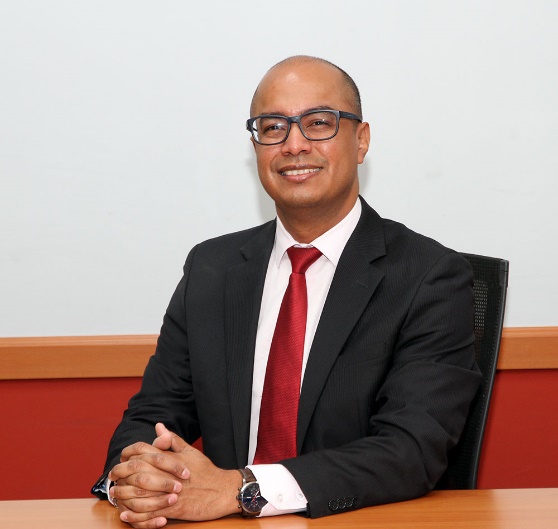 Nombre: Steven Oreamuno Herra Cargo: Miembro del Consejo Universitario-Representación AcadémicaPeriodo del nombramiento: Del 2 de julio de 2020 hasta el 1 de julio de 2025Correo electrónico: steven.oreamuno.herra@una.crTeléfono:  2277-3923Grado académico: MaestríaEspecialidad: Ingeniero TopógrafoExperiencia:2011-2015. Director de la carrera en Ingeniería en Topografía y Geodesia, Escuela de Topografía, Catastro y Geodesia. Universidad Nacional, UNA.2002-2020. Académico e investigador en la Escuela de Topografía, Catastro y Geodesia de la Universidad Nacional.2002-2002. Profesor en el Instituto Parauniversitario, ICAFI, Pérez Zeledón.